САРАТОВСКАЯ ГОРОДСКАЯ ДУМАРЕШЕНИЕ23.04.2020 № 65-517г. СаратовО внесении изменений в решение Саратовской городской Думы от 25.07.2019 № 54-397 «О Правилах землепользования и застройки муниципального образования «Город Саратов»В соответствии с Градостроительным кодексом Российской Федерации, Уставом муниципального образования «Город Саратов», Правилами землепользования и застройки муниципального образования «Город Саратов», утвержденными решением Саратовской городской Думы                       от 25.07.2019 № 54-397,Саратовская городская ДумаРЕШИЛА:1. Внести в Приложение к решению Саратовской городской Думы от 25.07.2019 № 54-397 «О Правилах землепользования и застройки муниципального образования «Город Саратов» следующие изменения:1.1. В таблице пункта 62.2 основные виды использования земельного участка дополнить строкой следующего содержания:1.2. В таблице пункта 62.3 в строке «процент застройки, %» цифру «10%» заменить цифрой «11%».2. Настоящее решение вступает в силу со дня его официального опубликования.Председатель Саратовской городской Думы                                                      В.В. МалетинГлава муниципального образования «Город Саратов»                                                          М.А. Исаев3.4.2.Размещение объектов капитального строительства, предназначенных для оказания гражданам медицинской помощи в стационарах (больницы, родильные дома, диспансеры, научно-медицинские учреждения и прочие объекты, обеспечивающие оказание услуги по лечению в стационаре); размещение станций скорой помощи; размещение площадок санитарной авиации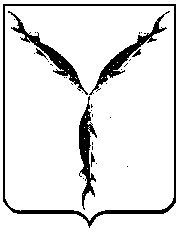 